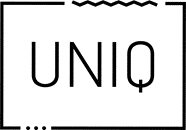 Pressemitteilung 
Last Minute: Weihnachtsgeschenk-Beratung für ratlose MännerFashionFee hilft Männern bei Last-Minute-Geschenkideen für Frauen und vermittelt ShopsHolzwickede. Wie in jedem Jahr steht Weihnachten plötzlich vor der Tür und es sind noch keine Geschenke besorgt. Häufig fehlt Männern noch eine geniale Geschenkidee für die Liebste. Die Kaufentscheidung wird so weit hinausgezögert, bis große Versandhändler und Online-Shops bereits mit Fristen für eingehende Bestellungen werben, damit die Lieferung noch pünktlich zum Weihnachtsfest eintrifft. Die eigentlich so stimmungsvolle Vorweihnachtszeit wird dann schnell zum puren Stress. Persönliche Berater, die genau wissen, worüber Frauen sich freuen, wären in diesem Fall hilfreich!Alle Männer, die noch auf der Suche nach einem Geschenk sind und in diesem Jahr mit ihrer Überraschung beeindrucken möchten, sollten FashionFee einen Besuch abstatten. Ab heute bietet die Website für alles, was Frauenherzen höherschlagen lässt, einen individuellen Weihnachtsservice für Männer an. „Männer, die spät dran sind und nicht auf einen Parfümerie- oder Shopping-Gutschein zurückgreifen möchten, können uns ab heute um Rat bitten. Anhand von unterschiedlichen Faktoren, wie zum Beispiel persönlichen Vorlieben, Modestil, aber auch Budget, empfehlen wir nicht nur das passende Geschenk, sondern vermitteln auch Shops, die noch rechtzeitig liefern“, fasst Waltraud Aßmus von FashionFee die Aktion „Frag die Fee!“ zusammen. Der Hilferuf kann ganz einfach über WhatsApp abgesetzt werden. Gemeinsam steht Aßmus mit ihrem Team für individuelle Beratungen bis zum 23.12.2018 von 8 bis 20 Uhr zur Verfügung. Das Team hinter FashionFee versorgt seine Leserinnen jeden Tag mit den aktuellsten Trends in Sachen Fashion, Beauty, Schuhe und Accessoires sowie den besten Angeboten für angesagte Styles. Im Online-Magazin werden zudem Trends sowie nützliche Tipps und Tricks diskutiert: Wie kombiniere ich meinen Trenchcoat stilsicher? Was hilft gegen Unordnung im Kleiderschrank und welches Kleid passt zu welcher Figur?Für alle Last-Minute-Shopper gibt’s weitere Informationen zum Geschenkeservice hier: https://www.fashionfee.de/specials/frag-die-fee/ Über FashionFee
FashionFee ist mit einer Pinterest-Reichweite von 2,7 Millionen und 270.000 Facebook Fans eine erfolgreiche Mode-Website in Deutschland, Österreich und der Schweiz. Ihre Leserinnen und Leser werden täglich mit den besten Angeboten aus der Fashion­, Beauty­ und Lifestyle­Welt versorgt. Im Frühjahr 2013 wurde die Webseite von Waltraud Aßmus in Unna (Westfalen) gegründet. FashionFee gehört zum Portfolio der UNIQ GmbH mit Sitz am Dortmunder Flughafen in Holzwickede. Das bekannteste Portal der Unternehmensgruppe ist Urlaubsguru, das als Holidayguru auch in neun weiteren Ländern erfolgreich ist.Holzwickede, 18.12.2018Ansprechpartner für Medien: Annika Hunkemöller, Pressesprecherin, Tel. 02301 89790-511, presse@un-iq.deHerausgeber: UNIQ GmbH, Rhenus Platz 2, 59439 Holzwickede, Tel. 02301 94580-0, www.un-iq.de